Please return to your homeroom teacher by Wednesday, December 12, 2018. 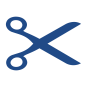 Student’s Name:  _____________________________________ 		Homeroom:  ________________Parent’s Name:  ___________________________________   		Phone:  ___________________I give permission for my child to attend the dance, and I will provide transportation home.  Please circle the bus stop that makes the most sense for your child: North End: Breakthrough MagnetJumoke AcademyAchievement FirstVine St. SchoolWish SchoolClark Street SchoolGlobal CommunicationsWest Middle SchoolParkville Community ElementaryNoah Webster SchoolSouth End:Burns Elementary SchoolMoylan SchoolBatchelder School Kennelly SchoolSt. Augustine SchoolNaylor SchoolDwight Elementary  Bulkeley High School Learning CorridorDateFriday, December 14, 2018Time3:00 – 5:00Students must be picked-up promptly at 5:00WhereAcademy of Aerospace and Engineering  1101 Kennedy Road, Windsor, CTDressStudents may change their clothing after-school. Clothing must adhere to school policy.  FoodFood and Drinks will be for sale for $.50 – $1.00.  Please send small bills.Each student will receive a small bag of popcorn for free.  Admission$2.00  or 30 Kudos Due by Wednesday, December 12, 2018